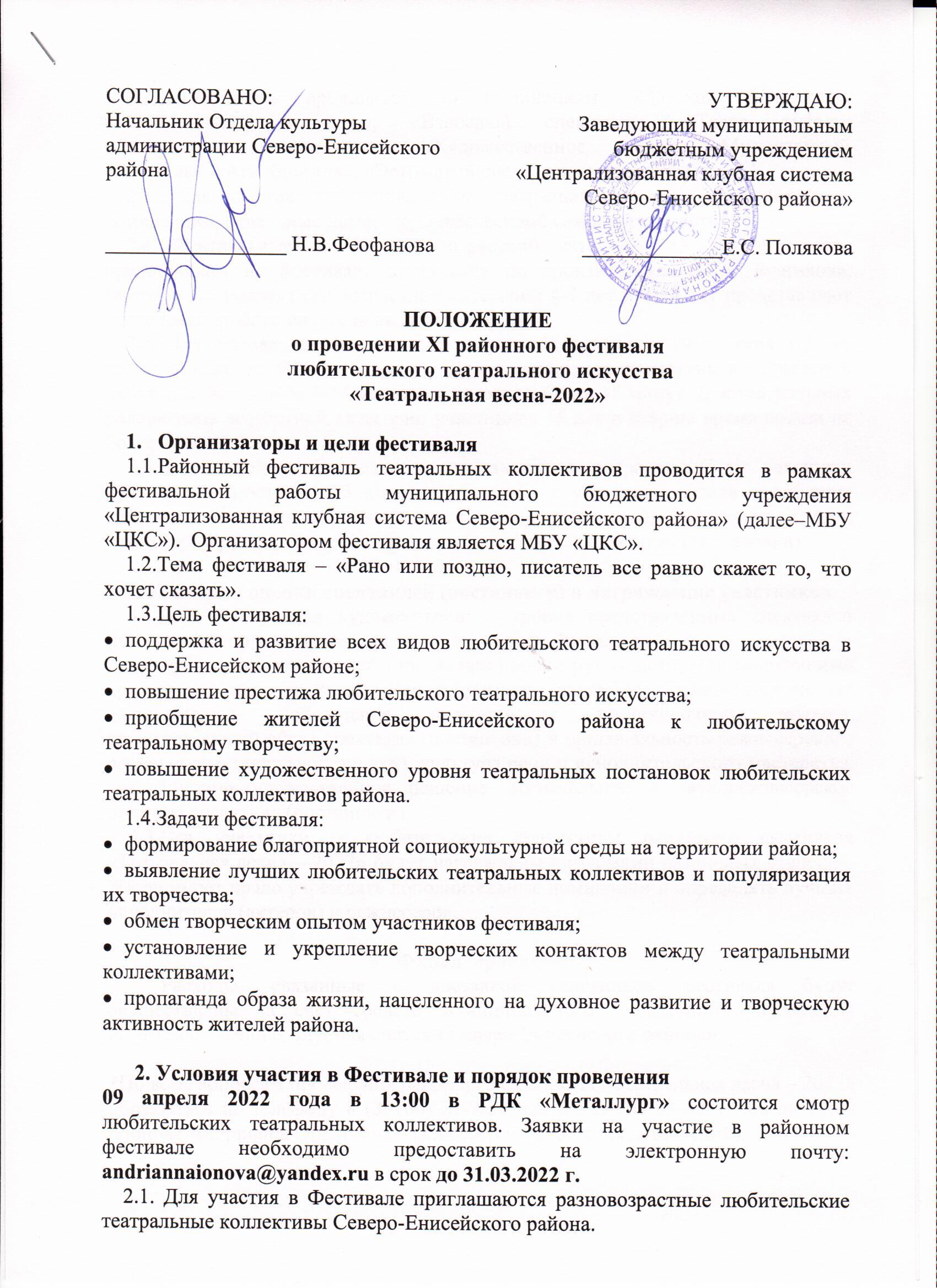 Организаторы и цели фестиваляРайонный фестиваль театральных коллективов проводится в рамках фестивальной работы муниципального бюджетного учреждения «Централизованная клубная система Северо-Енисейского района» (далее–МБУ «ЦКС»).  Организатором фестиваля является МБУ «ЦКС».Тема фестиваля – «Рано или поздно, писатель все равно скажет то, что хочет сказать».Цель фестиваля: поддержка и развитие всех видов любительского театрального искусства в Северо-Енисейском районе; повышение престижа любительского театрального искусства;приобщение жителей Северо-Енисейского района к любительскому театральному творчеству;повышение художественного уровня театральных постановок любительских театральных коллективов района.Задачи фестиваля: формирование благоприятной социокультурной среды на территории района;выявление лучших любительских театральных коллективов и популяризация их творчества;обмен творческим опытом участников фестиваля;установление и укрепление творческих контактов между театральными коллективами;пропаганда образа жизни, нацеленного на духовное развитие и творческую активность жителей района.Условия участия в Фестивале и порядок проведения09 апреля 2022 года в 13:00 в РДК «Металлург» состоится смотр любительских театральных коллективов. Заявки на участие в районном фестивале необходимо предоставить на электронную почту: andriannaionova@yandex.ru в срок до 31.03.2022 г.2.1. Для участия в Фестивале приглашаются разновозрастные любительские театральные коллективы Северо-Енисейского района. 2.2. Фестиваль проводится по номинациям: «Детский спектакль», «Молодежный спектакль», «Взрослый спектакль», «Театр кукол», «Литературная композиция», «Художественное слово», «Музыкальный спектакль», «Агитбригада», «Эстрадный спектакль» и др. 2.3. Для смотра предоставляются театральные постановки, спектакли, композиции, отдельные номера художественной самодеятельности. 2.4. Театральные коллективы возрастной категории 15 лет и старше представляют на фестиваль постановки по произведениям М.А. Булгакова, театральные коллективы возрастных категорий 4-7 лет и 8-14 лет представляют постановки любого писателя на свое усмотрение.2.5. Для театральных коллективов возрастной категории участников 4-7 лет время показа не более 15 минут. Для театральных коллективов возрастной категории участников 8-14 лет время показа не более 15 минут. Для театральных коллективов возрастной категории участников 15 лет и старше время показа не более 40 минут.2.6. В день показа обязательно предоставляются программки (5 шт. для жюри и, по возможности, 10-15 шт. для зрителей), с указанием автора и названия спектакля (постановки), жанра спектакля (постановки), действующих лиц, режиссера, группы лиц, работающих над созданием спектакля (постановки).3. Критерии оценки спектаклей (постановок) и награждение участников3.1.	Для определения художественного уровня представленных спектаклей (постановок) организатором формируется жюри Фестиваля.3.2.	При оценке спектаклей (постановок) жюри руководствуется следующими критериями: наличие слаженного творческого ансамбля, идейно-тематическая составляющая, соблюдение режиссерских постановочных законов, художественный образ спектакля (постановки) и оригинальность режиссерского решения спектакля (постановки), культура речи и исполнительского мастерства,  декорационно-художественное решение, музыкальное и звукорежиссерское решение спектакля (постановки).3.3.	Все участники – любительские коллективы районного фестиваля «Театральная весна – 2022» будут награждены дипломами различных степеней. Жюри имеет право учреждать дополнительные номинации и определять лучших исполнителей (актеров) и режиссеров.Финансирование	Расходы, связанные с доставкой участников фестиваля будут осуществлены за счет средств муниципального бюджетного учреждения «Централизованная клубная система Северо-Енисейского района».*По всем вопросам проведения районного фестиваля «Театральная весна – 2022» обращаться по телефону 8 (39160) 21-9-50 или 8-923-303-93-80 с 9:00 до 17:00 (Ионова Андрианна Орестовна – режиссер массовых представлений).ЗАЯВКАна участие в районном фестивале любительского театрального искусства «Театральная весна-2022»Название театра: __________________________________________________Территория, адрес: ____________________________________________________________________________________________________________________________________Ведомственная принадлежность: ____________________________________________________________________________________________________________________________________Ф.И.О. руководителя театра: __________________________________________________________________Контактный телефон руководителя театра:___________________________________________________________E-mail руководителя театра:_________________________________________Автор и название пьесы, жанр спектакля: ____________________________________________________________________________________________________________________________________Номинация: _______________________________________________________Продолжительность спектакля: _____________________________________Количество, возраст участников: ____________________________________С положением о фестивале любительских театральныхколлективов «Театральная весна» ознакомлен и согласен.«___»___________2022г.					___________/______________________Дата 							Подпись/Ф.И.О. руководителя театрального коллектива